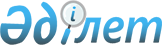 О внесении изменений и дополнений в решение Петропавловского городского маслихата от 18 января 2016 года № 6 "Об утверждении Правил оказания жилищной помощи"
					
			Утративший силу
			
			
		
					Решение Петропавловского городского маслихата Северо-Казахстанской области от 19 марта 2020 года № 4. Зарегистрировано Департаментом юстиции Северо-Казахстанской области от 20 марта 2020 года № 6111. Утратило силу решением Петропавловского городского маслихата Северо-Казахстанской области от 27 марта 2024 года № 3
      Сноска. Утратило силу решением Петропавловского городского маслихата Северо-Казахстанской области от 27.03.2024 № 3 (вводится в действие по истечении десяти календарных дней после дня первого официального опубликования).
      В соответствии со статьей 6 Закона Республики Казахстан от 23 января 2001 года "О местном государственном управлении и самоуправлении в Республике Казахстан", статьей 97 Закона Республики Казахстан от 16 апреля 1997 года "О жилищных отношениях", Петропавловский городской маслихат РЕШИЛ:
      1. Внести в решение Петропавловского городского маслихата "Об утверждении правил оказания жилищной помощи" от 18 января 2016 года № 6 (опубликовано 29 февраля 2016 года в информационно-правовой системе нормативных правовых актов Республики Казахстан "Әділет", зарегистрировано в Реестре государственной регистрации нормативных правовых актов под № 3620), следующие изменения и дополнения:
      в Правилах оказания жилищной помощи, утвержденных указанным решением (далее Правила):
      в первом абзаце слова "Законом Республики Казахстан от 15 апреля 2013 года "О государственных услугах", "приказом Председателя Агентства Республики Казахстан по делам строительства и жилищно-коммунального хозяйства от 5 декабря 2011 года № 471 "Об утверждении Правил исчисления совокупного дохода семьи (гражданина), претендующей на получение жилищной помощи, а также на предоставление жилища из государственного жилищного фонда или жилища, арендованного местным исполнительным органом в частном жилищном фонде" (зарегистрировано в Реестре государственной регистрации нормативных правовых актов под № 7412) (далее-Правила исчисления совокупного дохода семьи (гражданина) и Стандартом государственной услуги "Назначение жилищной помощи", утвержденным приказом Министра национальной экономики Республики Казахстан № 319 от 9 апреля 2015 года "Об утверждении стандартов государственных услуг в сфере жилищно-коммунального хозяйства" (зарегистрировано в Реестре государственной регистрации нормативных правовых актов под № 11015) (далее - Стандарт)", исключить;
      пункт 1 изложить в следующей редакции:
       "1. Жилищная помощь оказывается за счет средств местного бюджета малообеспеченным семьям (гражданам) постоянно проживающим в городе Петропавловске на оплату:
      1) расходов на содержание общего имущества объекта кондоминиума семьям (гражданам), проживающим в приватизированных жилищах или являющимся нанимателями (поднанимателями) жилых помещений (квартир) в государственном жилищном фонде;
      2) потребления коммунальных услуг и услуг связи в части увеличения абонентской платы за телефон, подключенный к сети телекоммуникаций, семьям (гражданам), являющимся собственниками или нанимателями (поднанимателями) жилища;
      3) арендной платы за пользование жилищем, арендованным местным исполнительным органом в частном жилищном фонде.
      Расходы малообеспеченных семей (граждан), принимаемые к исчислению жилищной помощи, определяются как сумма расходов по каждому из вышеуказанных направлений.";
      пункт 3 изложить в новой редакции:
       "3. Уполномоченным органом по назначению и выплате жилищной помощи является коммунальное государственное учреждение "Отдел занятости и социальных программ акимата города Петропавловска" (далее – уполномоченный орган).";
      пункт 4 изложить в новой редакции:
       "4. Семья (гражданин) (либо его представитель по нотариально заверенной доверенности) обращается в Государственную корпорацию и/или посредством веб-портала "электронного правительства" за назначением жилищной помощи один раз в квартал, с предоставлением следующих документов:
      документа, удостоверяющего личность заявителя (оригинал представляется для идентификации личности заявителя);
      документов, подтверждающих доходы семьи (гражданина Республики Казахстан), претендующей на получение жилищной помощи (за исключением сведений, получаемых из соответствующих государственных информационных систем), порядок исчисления совокупного дохода которой определяется уполномоченным органом в сфере жилищных отношений;
      справки с места работы либо справки о регистрации в качестве безработного лица (за исключением сведений, получаемых из соответствующих государственных информационных систем);
      сведений об алиментах на детей и других иждивенцев;
      банковского счета;
      счета о ежемесячных взносах на содержание общего имущества объекта кондоминиума;
      счета на потребление коммунальных услуг;
      квитанции-счета за услуги телекоммуникаций или копии договора на оказание услуг связи;
      счета о размере арендной платы за пользование жилищем, арендованным местным исполнительным органом в частном жилищном фонде, предъявленного местным исполнительным органом.
      Истребование документов, не предусмотренных настоящим пунктом не допускается.
      Сведения о документах, удостоверяющих личность, о регистрации места жительства заявителя, справку об отсутствии (наличии) недвижимого имущества, справку о пенсионных отчислениях, уполномоченный орган и/или работник Государственной корпорации получает из соответствующих государственных информационных систем через шлюз "электронного правительства.";
      дополнить пунктами 4-1, 4-2, 4-3, 4-4, 4-5 следующего содержания:
       "4-1. Срок рассмотрения документов и принятия решения о предоставлении жилищной помощи либо мотивированный ответ об отказе со дня принятия полного комплекта документов от Государственной корпорации составляет 8 (восемь) рабочих дней.
      4-2. В случае обращения через портал, услугополучателю в "личный кабинет" направляются статус о принятии запроса на оказание государственной услуги, а также уведомление с указанием даты и времени получения результата государственной услуги.
      4-3. При повторном обращении семья (гражданин) (либо его представитель по нотариально заверенной доверенности) представляет только подтверждающие документы о доходах семьи и счета на коммунальные расходы, за исключением случая, предусмотренного пунктом 4-4 настоящих Правил.
      4-4. Уполномоченный орган отказывает в предоставлении жилищной помощи на основании установления недостоверности документов, представленных семьей (гражданином) (либо его представителем по нотариально заверенной доверенности), и (или) данных (сведений), содержащихся в них, и в течение 5 (пяти) рабочих дней со дня подачи заявления направляет заявителю мотивированный отказ посредством веб-портала "электронного правительства" либо Государственной корпорации.
      4-5. Решение о назначении жилищной помощи либо мотивированный ответ об отказе в предоставлении услуги принимается уполномоченным органом, осуществляющим назначение жилищной помощи. Уведомление о назначении либо мотивированный ответ об отказе в назначении жилищной помощи направляется в Государственную корпорацию или "личный кабинет" в виде электронного документа.";
      пункт 7 изложить в следующей редакции:
       "7. Жилищная помощь оказывается по предъявленным поставщиками счетам на оплату коммунальных услуг и счетам о ежемесячных взносах на содержание общего имущества объекта кондоминиума согласно смете расходов на содержание общего имущества объекта кондоминиума за счет бюджетных средств лицам, постоянно проживающим в данной местности за квартал обращения.".
      2. Настоящее решение вводится в действие по истечении десяти календарных дней после дня его первого официального опубликования.
					© 2012. РГП на ПХВ «Институт законодательства и правовой информации Республики Казахстан» Министерства юстиции Республики Казахстан
				
      Председатель сессии Петропавловского городского маслихата 

А. Фомин

      Секретарь Петропавловского городского маслихата 

А. Бердагулов
